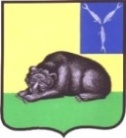                                           ГЛАВАМУНИЦИПАЛЬНОГО ОБРАЗОВАНИЯ ГОРОД ВОЛЬСКВОЛЬСКОГО МУНИЦИПАЛЬНОГО РАЙОНАСАРАТОВСКОЙ ОБЛАСТИ  П О С Т А Н О В Л Е Н  И Еот 01 ноября 2021 г.                         № 32                                     г.Вольск         В  соответствии с постановлением Губернатора Саратовской  области от 22.10.2021г. № 389 «О реализации Указа Президента Российской Федерации от 20.10.2021 года № 595»,   со  ст.43, ст.46 Градостроительного  кодекса Российской  Федерации, Федеральным  Законом от 06.10.2003 г. № 131-ФЗ  «Об  общих  принципах  организации местного  самоуправления  в  Российской  Федерации»,  Положением  о    публичных  слушаниях Совета муниципального образования   город Вольск, утвержденным  Решением Совета  муниципального образования  город Вольск Вольского  муниципального  района   от 14.09.2010г. №27/2-159, на  основании ст. ст. 5, 10, 29, 41 Устава муниципального образования город Вольск Вольского муниципального  района   ПОСТАНОВЛЯЮ:       1. Назначить проведение публичных слушаний по обсуждению:         -  Проекта  межевания территории  в целях установления границ земельного  участка по  адресу: Саратовская область, г.Вольск, ул.Ленина, д.91;         -  Проекта  межевания территории  в целях установления границ земельных участков по  адресу: Саратовская область, г.Вольск, ул.  Комбайнеров, д.79;          -  Проекта  межевания территории  в целях установления границ земельных участков по  адресу: Саратовская область, г.Вольск, п. завода Большевик, д.92;           -  Проекта  межевания территории  в целях установления границ земельных участков по  адресу: Саратовская область, г.Вольск, ул.  Революционная, д.1Б;           - Проекта  межевания территории  в целях установления границ земельных участков по  адресу: Саратовская область, г.Вольск, пос. Видим,  д.3.        2.  Публичные  слушания назначить  на  18 ноября 2021 года в 16.10 часов.       3. Местом проведения  публичных  слушаний, указанных  в пункте  1 настоящего постановления,   определить малый зал (кабинет №5) администрации   Вольского  муниципального района  по адресу:   г.  Вольск,  ул. Октябрьская,  д.114 (второй этаж).       4. Утвердить состав комиссии по подготовке и проведению публичных  слушаний (приложение).       5. Комиссии  по  подготовке и проведению  публичных  слушаний, указанной в пункте 4 настоящего постановления  поручить:        а)  организовать прием предложений и  замечаний  по  вопросу публичных слушаний в  кабинете № 40  здания  администрации  Вольского  муниципального  района  по адресу: Саратовская  область,  г.Вольск, ул. Октябрьская, 114.        б) обеспечить  организацию и проведение публичных  слушаний  в  соответствии  с Положением  о    публичных  слушаниях Совета муниципального образования   город Вольск, утвержденным  Решением Совета  муниципального образования  город Вольск Вольского  муниципального  района   от 14.09.2010г. №27/2-159.     6. Прием предложений на  публичные слушания осуществляется до 10-00 часов 17  ноября 2021 года  (включительно).     7.  Постановление главы муниципального образования город Вольск Вольского муниципального района Саратовской области от 21.09.2021 г. № 27   «О назначении и проведении публичных слушаний по вопросам градостроительной  деятельности»   и  постановление главы муниципального образования город Вольск Вольского муниципального района Саратовской области от 01.10.2021 г. № 29   «О назначении и проведении публичных слушаний по вопросам градостроительной  деятельности» отменить.       8.  Опубликовать  настоящее  постановление  в очередном  номере  газеты  «Вольский  деловой  вестник».     9. Контроль   за   исполнением  настоящего   постановления оставляю за собой.     10. Настоящее постановление вступает  в  силу  с  момента  подписания и  подлежит  официальному опубликованию.И.о. главы  муниципального образования город  Вольск                                                                                     И.Г. Долотова   Приложение к постановлению                                                                                   главы муниципального образованиягород Вольск от 01.11.2021 г. № 32                                                 Составкомиссии  по  подготовке  и  проведению  публичных  слушанийПредседатель  комиссии –  Кузнецов Максим Александрович,   заместитель главы администрации Вольского муниципального района по жизнеобеспечению и градостроительной  деятельности;                                              Члены  комиссии:1. Долотова Ирина Геннадьевна,  и.о. главы муниципального  образования  город  Вольск;  2. Бондаренко Людмила Владимировна, заместитель  главы администрации Вольского муниципального  района по экономике, промышленности  и потребительскому  рынку;3. Кудайбергенова  Анастасия  Александровна, начальник управления  землеустройства и  градостроительной деятельности администрации  Вольского  муниципального района;4. Дудников  Антон  Викторович,  председатель  комитета по  управлению                                                           муниципальным  имуществом  и природными  ресурсами  администрации                                                            Вольского  муниципального района;5. Меремьянина Людмила Витальевна, начальник управления  правового  обеспечения администрации  Вольского  муниципального района;6.  Помыткин  Роман  Сергеевич,  заместитель начальника управления  землеустройства и  градостроительной деятельности администрации  Вольского  муниципального района;7. Минина Татьяна Владимировна, консультант  управления       землеустройства  и  градостроительной деятельности  администрации  Вольского муниципального   района.И.о. главы  муниципального образования город  Вольск                                                                                     И.Г. Долотова   О подготовке и проведении публичных слушаний по вопросам градостроительной деятельности   